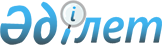 О внесении изменений в постановление Центральной избирательной комиссии Республики Казахстан от 25 июня 2007 года № 90/178 "Об утверждении Правил осуществления предвыборной агитации через средства массовой информации и информационного обеспечения выборов депутатов Мажилиса Парламента Республики Казахстан, избираемых по партийным спискам, и выборов депутатов маслихатов Республики Казахстан"Постановление Центральной избирательной комиссии Республики Казахстан от 20 октября 2015 года № 43/76. Зарегистрировано в Министерстве юстиции Республики Казахстан 4 декабря 2015 года № 12355  

      В соответствии со статьями 12, 27 и 28 Конституционного закона Республики Казахстан от 28 сентября 1995 года «О выборах в Республике Казахстан» Центральная избирательная комиссия Республики Казахстан ПОСТАНОВЛЯЕТ:



      1. Внести следующие изменения в постановление Центральной избирательной комиссии Республики Казахстан от 25 июня 2007 года № 90/178 «Об утверждении Правил осуществления предвыборной агитации через средства массовой информации и информационного обеспечения выборов депутатов Мажилиса Парламента Республики Казахстан, избираемых по партийным спискам, и выборов депутатов маслихатов Республики Казахстан» (зарегистрированное в Реестре государственной регистрации нормативных правовых актов под № 4778, опубликованное в Собрании актов центральных исполнительных и иных центральных государственных органов Республики Казахстан, 2007 год, апрель-июнь):



      1) преамбулу изложить в следующей редакции:

      «В соответствии со статьями 12, 27 и 28 Конституционного закона Республики Казахстан от 28 сентября 1995 года «О выборах в Республике Казахстан» Центральная избирательная комиссия Республики Казахстан ПОСТАНОВЛЯЕТ:»;



      2) в Правилах осуществления предвыборной агитации через средства массовой информации и информационного обеспечения выборов депутатов Мажилиса Парламента Республики Казахстан, избираемых по партийным спискам, и выборов депутатов маслихатов Республики Казахстан, утвержденных указанным постановлением:



      пункт 1 изложить в следующей редакции:

      «1. Настоящие Правила разработаны в соответствии с Конституционным законом Республики Казахстан от 28 сентября 1995 года «О выборах в Республике Казахстан» (далее - Конституционный закон), Законом Республики Казахстан от 23 июля 1999 года «О средствах массовой информации» (далее – Закон) и определяют порядок осуществления предвыборной агитации, информационного обеспечения избирательной кампании по выборам депутатов Мажилиса Парламента Республики Казахстан, избираемых по партийным спискам, и депутатов маслихатов Республики Казахстан в средствах массовой информации.»;



      пункт 2 изложить в следующей редакции:

      «2. В Правилах используются следующие понятия:

      средство массовой информации - периодическое печатное издание, теле-, радиоканал, кинодокументалистика, аудиовизуальная запись и иная форма периодического или непрерывного публичного распространения массовой информации, включая интернет - ресурсы;

      информационное обеспечение выборов - комплекс мер, направленных на оперативное и широкое информирование избирателей о ходе подготовки и проведения избирательной кампании, за исключением предвыборной агитации;

      предвыборная агитация - деятельность, имеющая целью побудить избирателей принять участие в голосовании за ту или иную политическую партию, выдвинувшую партийный список на выборах депутатов Мажилиса Парламента Республики Казахстан (далее - политическая партия, выдвинувшая партийный список), того или иного кандидата в депутаты маслихата, либо против них;

      выступление - личное обращение кандидата, включенного в партийный список политической партии, доверенного лица политической партии, выдвинувшей партийный список, кандидата в депутаты маслихата, его доверенного лица к избирателям с изложением предвыборной программы;

      политические дебаты - публичный обмен мнениями двух и более кандидатов, включенных в партийные списки политических партий, либо доверенных лиц политических партий, выдвинувших партийные списки, кандидатов в депутаты маслихатов по различным общественно значимым вопросам, в том числе, касающимся предвыборных программ политических партий, выдвинувших партийные списки, кандидатов в депутаты маслихатов, озвученных в ходе публичного обмена мнениями.»;



      пункт 4 изложить в следующей редакции:

      «4. С момента начала предвыборной агитации вся информация, пропагандирующая цели и задачи политической партии, выдвинувшей партийный список, кандидата в депутаты маслихатов, за исключением новостных и аналитических программ, должна быть оплачена из избирательного фонда политической партии, выдвинувшей партийный список, кандидата в депутаты маслихата.»;



      часть вторую пункта 7 изложить в следующей редакции:

      «Не допускается выведение ранее размещенных материалов на главные страницы интернет-ресурсов.»;



      пункт 13 изложить в следующей редакции:

      «13. Государство гарантирует кандидатам в депутаты маслихатов равное выделение средств на выступление со своими программами (в прямом эфире или в записи) в объеме пятнадцати минут - на телевидении и десяти минут - на радио, обеспечивающих охват своими программами территорию соответствующей административно-территориальной единицы (района, города, области). 

      Государство гарантирует кандидатам в депутаты маслихатов равное выделение средств на публикацию в соответствующих местных периодических печатных изданиях двух статей в объеме не более 0,1 печатного листа. Под печатным листом следует понимать бумажный лист форматом 60x90 см, площадью 5400 см2. Объем 0,1 печатного листа равен площади 540 см, что составляет 1/4 газетной полосы формата А-2.»;



      часть вторую пункта 22 исключить;



      пункт 27 изложить в следующей редакции:

      «27. Средства массовой информации распространяют информацию о выдвижении всех партийных списков, кандидатов в депутаты маслихатов, их регистрации соответствующими избирательными комиссиями, а также проводимых предвыборных агитационных мероприятиях в поддержку политических партий, выдвинувших партийные списки, кандидатов в депутаты маслихатов в равном объеме печатной площади, эфирного времени.

      Данные новостные сюжеты и публикации не должны содержать признаков предвыборной агитации и не требуют оплаты из средств избирательных фондов политических партий или кандидатов.»;



      часть третью пункта 33 изложить в следующей редакции:

      «В случае опубликования результатов опросов общественного мнения на интернет-ресурсе казахстанского сегмента сети Интернет, данное требование распространяется на редакционные материалы, а также авторские публикации, размещенные на интернет-ресурсе.»;



      пункт 36 изложить в следующей редакции:

      «36. Видео- и аудиозаписи теле- и радиопрограмм (передач), содержащие предвыборную агитацию, хранятся в редакции соответствующего средства массовой информации в соответствии с Законом.».



      2. Юридическому отделу аппарата Центральной избирательной комиссии Республики Казахстан обеспечить государственную регистрацию настоящего постановления в Министерстве юстиции Республики Казахстан.



      3. Настоящее постановление вводится в действие со дня его первого официального опубликования.      Председатель 

      Центральной избирательной комиссии

      Республики Казахстан                       К. Турганкулов      Секретарь 

      Центральной избирательной комиссии

      Республики Казахстан                       Б. Мельдешов      «СОГЛАСОВАНО»

      Министр 

      по инвестициям и развитию

      Республики Казахстан                       А. Исекешев 

      27 октября 2015 года
					© 2012. РГП на ПХВ «Институт законодательства и правовой информации Республики Казахстан» Министерства юстиции Республики Казахстан
				